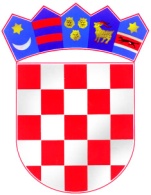                REPUBLIKA HRVATSKA                                                                                                 DUBROVAČKO-NERETVANSKA ŽUPANIJA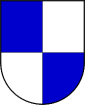       GRAD METKOVIĆ                     GRADONAČELNIKKLASA:612-01/20-01/02URBROJ:2148/01-02-20-1Metković, 17. ožujka 2020.Na temelju članka 29. Pravilnika o financiranju javnih potreba Grada Metkovića (“Neretvanski glasnik”, broj 5/16) i članka 48. Statuta Grada Metkovića («Neretvanski glasnik», broj 4/09, 2/13, 7/13-pročišćeni tekst i 1/18), Gradonačelnik Grada Metkovića, 17. ožujka 2020. godine, donosi ODLUKUo dodjeli sredstava za financiranje programa udruga u kulturi u 2020. godiniČlanak 1.Ovom se Odlukom utvrđuju iznosi sredstava financijskih potpora udrugama i drugim pravnim osobama koje su se javile na Javni poziv za predlaganje programa javnih potreba u kulturi Grada Metkovića za 2020. godinu, objavljen dana 17. siječnja 2020.godine. Članak 2.U 2020. godini iz Proračuna Grada Metkovića financirat će se programi u području kulture u ukupnom iznosu od 220.000,00 kuna i to:Članak 3.Sa prijaviteljima udrugama iz članka 2. ove Odluke sklopit će se Ugovori o dodjeli financijskih sredstava u 2020. godini, kojim će se regulirati međusobna prava i obveze.Članak 4.Ova Odluka stupa na snagu danom donošenja.                                                                                             GRADONAČELNIK                                                                                              Dalibor Milan,dipl.iur.,v.r.Red.brojNaziv prijavitelja                                     Naziv programa/projektaOdobreni iznos sredstava   1.Kulturno umjetničko društvo “Metković”                                  36.smotra folklora “Na Neretvu misečina pala”50.000,00  2.Kulturno umjetničko društvo “Metković”                              Tuzemna gostovanja KUD-a “Metković” u 2020.g.10.000,00  3.Kulturno umjetničko društvo “Metković”                               Tekuća djelatnost udruge40.000,00  4.GRADSKA GLAZBA METKOVIĆ  Redovna djelatnost Gradske glazbe Metković54.000,00  5.GRADSKA GLAZBA METKOVIĆ  Putovanja10.000,00  6.GRADSKA GLAZBA METKOVIĆ Kupnja novog instrumenta i popravak starih6.000,00  7.GRADSKA GLAZBA METKOVIĆ  Uniforme9.500,00  8.Ogranak Matice hrvatske u Metkoviću Literarni natječaj “Perom o Neretvi”2.000,00  9.Ogranak Matice hrvatske u MetkovićuIzložba Josipa Škerlja3.000,00 10.Ogranak Matice hrvatske u MetkovićuZbornik u čast don Mile Vidovića,mr.sc. Ivan Armanda4.000,00 11.Metkovsko amatersko kazalište   Kazališna predstava “Pidžama za šestoro”  8.000,00 12.Klapa “Sveti Nikola”   Nastupi,gostovanja10.000,00 13.Arheološki muzej Narona     Rekognosciranje i izrada arheološke karte Doline Neretve-I.faza:područje Grada Metkovića (Dubravica,Glušci,Metković, Prud,Vid)2.500,00 14.Arheološki muzej Narona     Izložba donacije5.000,00 15.Udruga za promicanje zaštite prirodne i kulturne baštine Neretve “Baštinik”  Neretana6.000,00